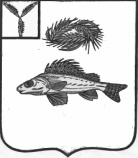 АДМИНИСТРАЦИЯДЕКАБРИСТСКОГО МУНИЦИПАЛЬНОГО ОБРАЗОВАНИЯЕРШОВСКОГО  РАЙОНАСАРАТОВСКОЙ ОБЛАСТИПОСТАНОВЛЕНИЕОт 20 ноября  2023 г.									№ 27О мерах по обеспечению безопасности людейна водных объектах в осеннее – зимний период2023 – 2024 годов на территории Декабристского муниципального образования        В соответствии с Федеральными законами от 21 декабря 1998 года № 68-ФЗ «О защите населения и территорий от чрезвычайных ситуаций природного и техногенного характера», от 6 октября 2003 года № 131 – ФЗ «Об общих принципах организации местного самоуправления в Российской Федерации», Водным кодексом Российской Федерации от 03 июля 2006 года №74-ФЗ, в целях обеспечения безопасности населения на водных объектах, расположенных на территории Декабристского муниципального образования, в осеннее – зимний период 2023-2024 годов и недопущения гибели людей на воде, администрация Декабристского муниципального образованияПОСТАНОВЛЯЕТ:1. Утвердить план мероприятий по обеспечению безопасности и охраны жизни людей на водных объектах, расположенных на территории Декабристского муниципального образования в осеннее – зимний период 2023 – 2024 годов (приложение);2. Рекомендовать жителям Декабристского муниципального образования в период становления ледостава:2.1. Не выходить на ледовые покрытия водных объектов;2.2. Не организовывать катки на ледовых покрытиях водных объектов;2.3. Не передвигаться на мотосредствах (мотоциклах, снегоходах и других мотосредствах) по ледовым покрытиям водных объектов;2.4. Не передвигаться на легковых и грузовых автомобилях по ледовым покрытиям водных объектов;3. Рекомендовать руководителям учреждений образования:- Активизировать профилактическую работу по обеспечению безопасности и охраны жизни детей на водоемах в осеннее – зимний период;- Организовать проведение уроков безопасности по теме: «Правила безопасности на льду»;4. Контроль за исполнением настоящего постановления оставляю за собой.Глава ДекабристскогоМуниципального образования 				                 Полещук М.А.Приложение к постановлению администрацииДекабристского МО от 20.11.2023 г. №27ПЛАНмероприятий по обеспечению безопасности и охраны жизни людей на водных объектах, расположенных на территории Декабристского муниципального образования, в осеннее – зимний 2023 – 2024 годов№ п/пМероприятияВремя проведенияОтветственные за исполнениеПримечание1Проведение совещаний с руководителями предприятий, организаций, расположенных на территории поселения, по обеспечению безопасности людей (особенно детей) на водных объектах и предотвращению несчастных случаев на водоемах в осеннее – зимний периодноябрь - декабрьАдминистрация2Организация проведения профилактической работы среди населения поселения с целью предотвращения несчастных случаев на водных объектах в осеннее – зимний периодноябрь - декабрьАдминистрация3Организация пропаганды и разъяснения правил охраны жизни людей на водоемах в осеннее – зимний сезон и обеспечения своевременного информирования населения о метеообстановке и состоянии льда.ноябрь - декабрьАдминистрация